ロバート山田はシャンソンひとり芝居セルジュ・ゲンズブール没後25周年『人間嫌い！!』～ ゲンズブールの憂うつ ～Glosbe 1愛されたくないが愛されたい。そう、それが私なのだ。〜セルジュ・ゲンズブール〜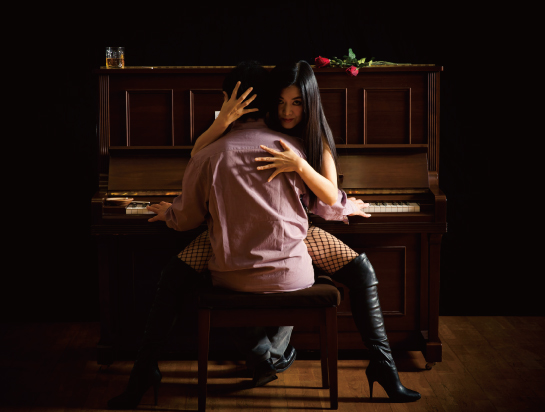 内気で控えめな少年「ルシアン・ギンズブルグ」。ユダヤ系ロシア人で有能なピアニストだった父親の影響を受け、場末のミュージシャンになった男が、「ギンズブルグ」から「ゲンズブール」にその名をあらためた瞬間過激なセンチメンタリズムが動き出す。没後25年の来年、あらたなゲンズブール伝説が始まる！！2015年12月4日（金）開演●15:00／19:00会場：内幸町ホール公演詳細●出　演 : ロバート山田／花木さち子●ピアノ : 江口純子●ベース : 和田弘志●ダンサー : 佐伯理沙（アイザック・エンタープライズ）／小澤那波●振　付 : 清水洋子●衣装協力 : 嶋本秀朗●全曲訳詞 : 渡辺健彦■スタッフ作・構成・演出 ／ ロバート山田照明 ／ 東郷 真音響 ／ 木下真紀振付 ／ 清水洋子・ロバート山田舞台監督 ／ 亘理千草制作協力 ／ 菊池 廣・川井麻貴制作 ／ 東京ロバ企画●公演日 : 2015年12月4日（金）① 開場 14:30 / 開演 15:00　② 開場 18:30 / 開演 19:00●料金：前売●￥4,800／当日●￥5,000（全席指定）●チケット問い合わせSEABOSE：Tel 070-6427-8787／Fax 03-3635-8686　　　　 Mail：robert@seabose.co.jpイープラス：http://eplus.jp/K・企画：Tel&Fax：03-3419-6318　　　　 HP：http://www.k-kikaku1996.com/work/robert/robert-3.html●公演会場：内幸町ホール　TEL: 03-3500-5578（千代田区内幸町1-5-1 ）＜アクセス＞★都営三田線内幸町A5番出口から後方の「内幸町交差点」信号を渡らず右折し、「国会通り」の右側にホール入口。徒歩5分★東京メトロ銀座線新橋駅7番出口に向かい内幸町地下通路（E 内幸町 日比谷）より徒歩5分★都営浅草線新橋駅7番出口に向かい内幸町地下通路（E 内幸町 日比谷）より徒歩5分★JR新橋駅日比谷口より第一ホテル東京方面　広場より階段を下る。徒歩5分お車専用駐車場はありません。新幸橋ビル等周辺の時間貸駐車場（有料）をご利用ください。●ロバート山田プロフィール１９６３年生まれ。つかこうへいに灰皿を投げら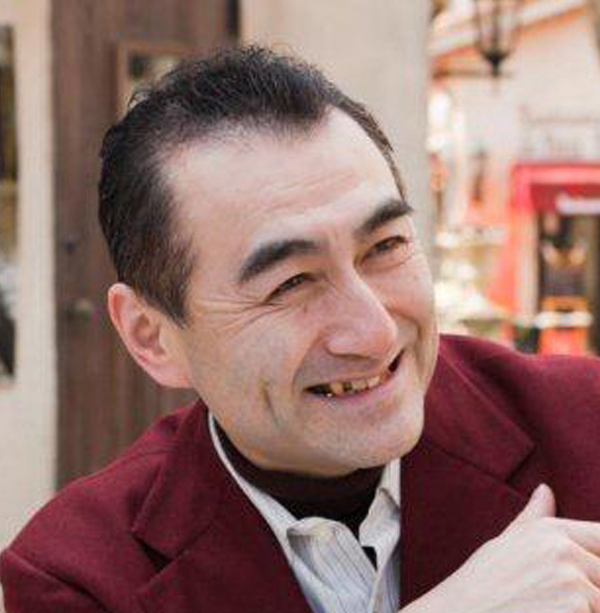 れ、宮本亜門に見限られ、蜷川幸雄に無視されて、反骨精神と不器用貧乏(?)を武器にひとり芝居とシャンソンを中心にボードビリアンとしてステージに立ち向かう。シャンソン歌手、役者、ダンサー、作家、演出家と様々な顔を持つ男。●花木さち子プロフィール東京都生まれ。桐朋学園音楽部声学科卒業後、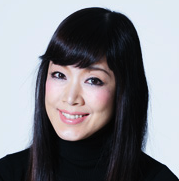 劇団四季に入団。デビュー作『エビータ』。退団後、都内ライブハウスを中心にミュージカルユニット・録音などの活動は多岐に及ぶ。また、元ハイファイセットの山本潤子氏らと共にボーカルユニット『Apple』を結成し、様々な活動を展開中。